 (Фамилия Имя Отчество)ОСНОВНАЯ ИНФОРМАЦИЯ: ОБРАЗОВАНИЕ: ДОПОЛНИТЕЛЬНОЕ ОБРАЗОВАНИЕ: Дата рождения:04.03.2002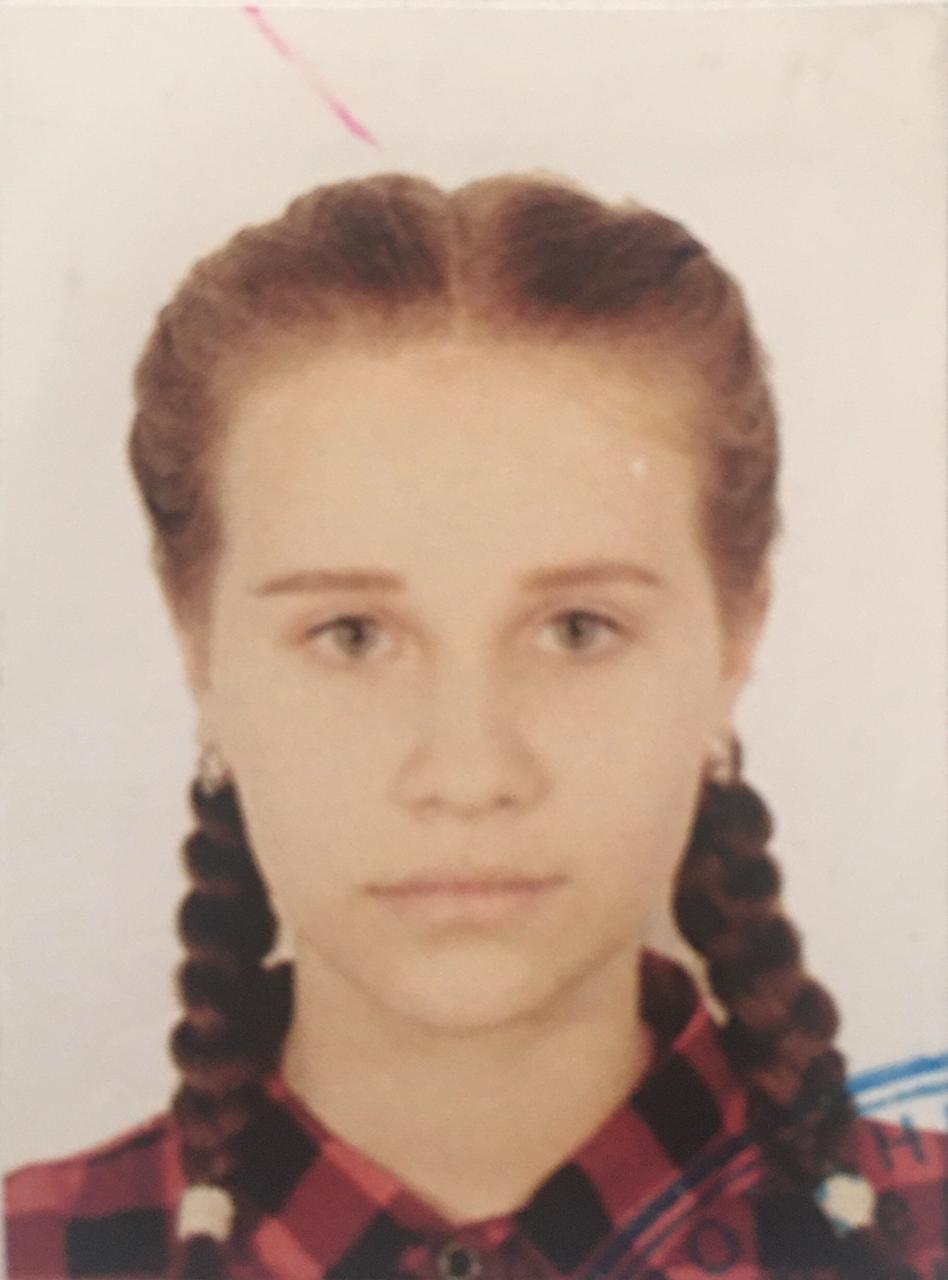 Семейное положение:Не замужемМесто жительства:   город ХабаровскТелефон:+79242242003E-mail:   kyrnenko040302@gmail.comЦЕЛЬ:Соискание должности менеджера в общественном питании.Период 
обученияНаименование   образовательного 
учрежденияСпециальность/профессия2018-н.в.р.Краевое государственное автономное профессиональное образовательное учреждение «Хабаровский технологический колледж». Организация обслуживания в общественном питанииНазвание пройденного курсаНазвание организации, проводившей курсыГод окончанияУдостоверение о повышении квалификацииКГАПОУ «Хабаровский технологический колледж»2018Опыт работы,Практика:2021 ноябрь-декарь - ресторан «Интурист», выполнение обязанностей официанта2021 март-май – ресторан «Ансан», выполнение обязанностей бармена2020 февраль-март – ресторан «Интурист», выполнение обязанностей официантаДанные о курсовых и дипломных работах:МДК «Маркетинговые коммуникации», цель – узнать, что такое маркетинговые коммуникацииМДК «Проект Английский завтрак в ресторане на 60 посадочных мест в Хабаровске», цель- научиться проектировать ресторан с определённой кухнейВыпускная квалификационная работа на тему «Проведение праздничного мероприятия-свадьба 70 гостей, место проведения летняя площадка при ресторане высший класс», цель – научиться проводить свадьбы с определенной тематикой. Профессиональные навыки:Умею организовывать подготовку зала к обслуживанию и приему гостей; координировать работу официантов, барменов, сомелье и других работников по обслуживанию потребителей; определять потребность в трудовых ресурсах, необходимых для обслуживания; оформлять и использовать информационные ресурсы (меню, карты вин и коктейлей) в процессе обслуживания; анализировать производственные ситуации, оценивать качество обслуживания и подготовку предложений по его повышению. Дополнительные навыки:Профессиональное пользование в ПК,  знание английского языка. Личные качества: Ответственность, стрессоустойчивость, стремление к росту в своей профессиональной сфере, умение работать в команде.На размещение в банке данных резюме выпускников на сайте колледжа моей персональной информации и фото СОГЛАСЕН(-НА) На размещение в банке данных резюме выпускников на сайте колледжа моей персональной информации и фото СОГЛАСЕН(-НА) 